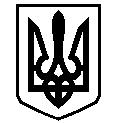 У К Р А Ї Н АВАСИЛІВСЬКА МІСЬКА РАДАЗАПОРІЗЬКОЇ ОБЛАСТІсьомого скликаннясорок друга  сесіяР  І  Ш  Е  Н  Н  Я 30 травня 2019                                                                                                                 № 21Про оприлюднення проекту регуляторного акту «Про встановлення ставок єдиного податку  на 2020 рік»Керуючись п. 24 ч. 1 ст. 26 Закону України «Про місцеве самоврядування в Україні, Податковим кодексом України, Законом України «Про засади державної регуляторної політики у сфері господарської діяльності», Василівська міська радаВ И Р І Ш И Л А:1. Оприлюднити проект регуляторного акту «Про встановлення ставок єдиного податку на 2020 рік».2. Відділу юридичного забезпечення та організаційної роботи виконавчого апарату Василівської міської ради довести проект рішення до відома населення шляхом розміщення на веб-сайті Василівської міської ради та розміщення оголошення про його оприлюднення в засобах масової інформації.           3. Постійній комісії міської ради з питань законності, державної регуляторної політики, боротьби зі злочинністю, забезпечення правопорядку, депутатської діяльності, етики, зв’язків із ЗМІ, розвитку волонтерського руху надати експертний висновок, щодо обговорення проекту регуляторного акту.           4. Контроль за виконанням даного рішення покласти на постійну комісію міської ради  з питань з питань бюджету, фінансів, планування соціально-економічного розвитку міста. Міський голова                                                                                                     Л.М. Цибульняк                                                                                                    проектУ К Р А Ї Н АВАСИЛІВСЬКА МІСЬКА РАДАЗАПОРІЗЬКОЇ ОБЛАСТІсьомого скликанняР І Ш Е Н Н Я _____________________                                                                                                          №  ____ Про встановлення ставок єдиного податку на 2020 рікКеруючись п. 24 ч. 1 ст. 26 Закону України «Про місцеве самоврядування в Україні», Податковим кодексом України, Законом України «Про засади державної регуляторної політики у сфері господарської діяльності», Василівська міська радаВ И Р І Ш И Л А:1. Встановити на території Василівської міської ради ставки єдиного податку для платників першої та другої групи у відсотках (фіксовані ставки) до розміру прожиткового мінімуму для працездатних осіб та розміру мінімальної заробітної плати, встановлених  Законом на 1 січня податкового (звітного) року в залежності від виду діяльності зазначеного у додатку 1 (додається).2. Дане рішення ввести в дію з 01 січня 2020 року.            3. Контроль за виконанням даного рішення покласти на постійну комісію міської ради з питань бюджету, фінансів, планування соціально-економічного розвитку містаМіський голова                                                                                            Л.М. Цибульняк  Додаток 1 до рішення  сесіїВасилівської міської радисьомого скликання                                                                                                                                                                                                                              ____________ 2019 р. №  ___Ставки єдиного податку для платників податку (першої та другої групи), які здійснюють господарську діяльність, залежно від видугосподарської діяльності,  з розрахунку на календарний місяцьУ разі здійснення платниками єдиного податку першої та другої груп кількох видів господарської діяльності застосовується максимальний розмір ставки єдиного податку, встановлений для таких видів господарської діяльності.У разі здійснення платниками єдиного податку першої та другої груп господарської діяльності на територіях більш як однієї сільської, селищної або міської ради або ради об’єднаних територіальних громад, що створені згідно із законом та перспективним планом формування територій громад, застосовується максимальний розмір ставки єдиного податку, встановлений статтею 293 Податкового кодексу України для відповідної групи таких платників єдиного податку. Секретар ради                                                                                                       О.Г.Мандичев№з/пвиди діяльностіІ група платників2 група платників№з/пвиди діяльності(у відсотках до прожиткового мінімуму)(у відсотках до мінімальної заробітної плати)п о с л у г ип о с л у г ип о с л у г ип о с л у г и1Діяльність з надання послуг платників податків , які застосовують спрощену систему оподаткування, та/або населенню (крім посередницьких послуг з купівлі, продажу, оренди та оцінювання нерухомого майна, надання послуг у сфері страхування)1020надання побутових послуг населеннюнадання побутових послуг населеннюнадання побутових послуг населеннюнадання побутових послуг населенню2виготовлення взуття за індивідуальним замовленням10103послуги з ремонту взуття7154виготовлення швейних виробів за індивідуальним замовленням10205виготовлення виробів зі шкіри за індивідуальним замовленням10206виготовлення виробів з хутра за індивідуальним замовленням10207виготовлення текстильних виробів та текстильної галантереї за індивідуальним замовленням10208виготовлення головних уборів за індивідуальним замовленням10209додаткові послуги до виготовлення виробів за індивідуальним замовленням102010послуги з ремонту одягу та побутових текстильних виробів102011виготовлення та в’язання трикотажних виробів за індивідуальним замовленням102012послуги з ремонту трикотажних виробів102013послуги з ремонту шкіряних галантерейних та дорожніх виробів102014виготовлення меблів за індивідуальним замовленням102015послуги з ремонту, реєстрації та поновлення меблів102016виготовлення теслярських та столярних виробів за індивідуальним замовленням102017технічне обслуговування та ремонт автомобілів, мотоциклів,моторолерів за індивідуальним замовленням102018послуги з ремонту радіотелевізійної та іншої аудіо та відеоапаратури72019послуги з ремонту електропобутової техніки та інших побутових приладів72020послуги з ремонту годинників71521виготовлення металовиробів за індивідуальним замовленням102022послуги з ремонту інших предметів особистого користування, домашнього вжитку та металовиробів102023виготовлення ювелірних виробів за індивідуальним замовленням102024послуги з ремонту ювелірних виробів102025прокат речей особистого користування та побутових товарів102026послуги з виконавця фоторобіт101527послуги з оброблення плівок102028послуги з прання, оброблення білизни та інших текстильних виробів102029послуги з чищення та фарбування текстильних, трикотажних і хутряних виробів102030вичинка хутрових шкур за індивідуальним замовленням102031послуги перукарень102032ритуальні послуги102033послуги, пов’язані сільським та лісовим господарством102034послуги, пов’язані з очищенням та прибиранням приміщень за індивідуальним замовленням102035Інші види послуг1020виробництвовиробництвовиробництвовиробництво36виробництво товарів сільськогосподарського призначення2037виробництво товарів промислового та іншого призначення1020торговельна діяльністьторговельна діяльністьторговельна діяльністьторговельна діяльність38роздрібний продаж  товарів з торговельних місць на ринках, в т.  ч.ароздрібний продаж  товарів промислової групи10броздрібний продаж змішаної групи товарів10вроздрібний продаж інших товарів1039роздрібний продаж  товарів з торговельних місць за межами ринків в т. ч.ароздрібний продаж  товарів з кіосків, павільйонів10броздрібний продаж  товарів в частинах торгівельних приміщень10вроздрібний продаж  товарів в магазинах, які розташовані в стаціонарних приміщеннях і мають торгівельний зал2040продаж продовольчих або не продовольчих товарів з оптових баз, складів-магазинів  2041роздрібний продаж  мисливських, рибальських товарів  та товарів  для бджолярства1042громадське харчування в закладах освіти1043діяльність у сфері ресторанного господарства20